ПОЧЕТНЫЕ  ГРАЖДАНЕ КРАСНОАРМЕЙСКОГО  РАЙОНА Хаиров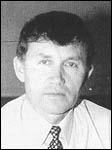 Талгат ГайнитдиновичРодился в д.Калиновка Красноармейского района 22 ноября 1949 года. Окончил с отличием Московскую сельскохозяйственную академию им. К. А. Тимирязева, аспирант. В 1977 году назначен главным агрономом совхоза «Россия» Сосновского района. За высокие  показатели в отрасли растениеводства и по результатам работы за 1978 год  Хаиров Т.Г. награжден Бронзовой медалью ВДНХ. С  1979 г. Хаиров Т.Г. переводится работать в Красноармейский район на должность главного агронома совхоза «Вперед».В 1981 г. его назначают заместителем директора совхоза по производству. А в апреле  1983 года – директором одного из крупнейших овощеводческих хозяйств области племенного совхоза «Петровский».	В 1986г. назначается председателем РАПО Красноармейского района. Под его руководством в 1988 г. был создан агропромышленный комбинат «Красноармейский». В районе было начато строительство самого крупного в области производства по переработке овощей  и картофеля.По просьбе коллектива совхоза «Дубровский» Красноармейского района  Хаиров Т.Г. в феврале  1992 г. был проведён директором этого хозяйства. За этот период трудовой деятельности в совхозе был построен и пущен в эксплуатацию цех по переработке мяса, где выпускалось более 20 наименований колбасных изделий и копчёностей. На пустом месте за 3 года на средства совхоза был создан госплемконезавод. Построен и введён в эксплуатацию республиканский  ипподром, где проведены три первенства России по конному спорту. В 1996 году назначен начальником Главного управления сельского хозяйства и продовольствия, членом правительства Челябинской области и избирается  депутатом Законодательного собрания области.В 1998 г. назначается первым заместителем начальника Главного управления сельского хозяйства по производству. После увольнения по собственному желанию в июне в 1998 г. Хаиров Т.Г. назначается Генеральным директором ЗАО «Уралбройлер»,  а в декабре 1999 г. – директором Губернаторского инвестиционного фонда поддержки села.Хаиров  Т.Г. ведёт большую общественную работу, являясь председателем исполкома «Курултая» башкир Челябинской области, президентом Ассоциации спортивного коневодства региона.С марта 2016 года Хаиров Т.Г. по сентябрь 2018 года являлся главой Дубровского сельского поселения Красноармейского района.Награжден многочисленными Почетными грамотами, медалью К.А. Тимирязева, медалью Всемирного Курултая Башкир, орденом Салавата Юлаева, нагрудным знаком «За заслуги». В 2018 году ему присвоено звание «Почетный гражданин Красноармейского района».Статьи о Т.Г.Хаирове:1. Ноша, посильная для пятерых// Маяк. – 2018. – 26 янв. – С.132. Моя замля –моя боль// Маяк. – 2005. – 12 марта. – С.13.Хаиров Т. Живем с перспективой// Маяк. – 1993. – 19 авг.4. Хаиров Т. Год спустя// Маяк. – 1989. – 10 авг.5. Андреев А. Приезжайте поучиться// Маяк. – 1987. – 27 авг.6. Фомин Ю. Дубровский комплекс: сегодня и завтра// Челяб. рабочий. – 1986. – 5 дек.